          Colchester Royal Grammar School - Summary Job Description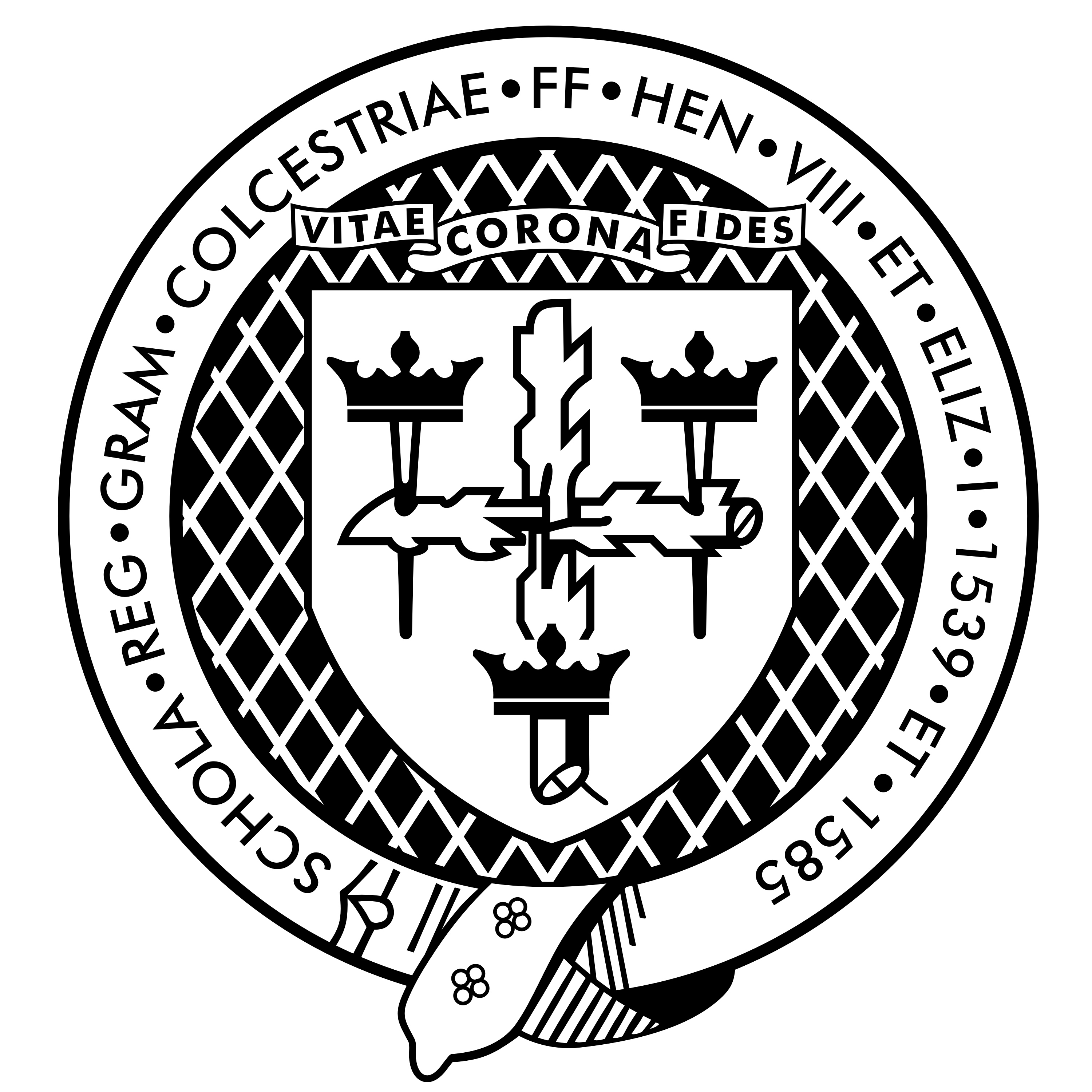 Purpose:To devise and implement strategies to establish a flourishing programme of fundraising, alumni relations and stakeholder engagement for CRGS. The Development Officer will work closely with the Headmaster and the CRGS Development Committee to develop frameworks through which the school can engage alumni, parents, past staff and other potential donor groups. More specifically:1. Increase fundraising income for  the CRGS Development Fund:Implement strategies to increase regular giving from parents Develop regular and planned giving from alumniCreate and implement a major gifts strategy Implement strategies to develop legacy givingSupport other school fundraising initiatives, including fundraising from charitable foundations and grant making trusts2.  Database managementEnsuring GDPR compliance, create and maintain a dynamic framework of alumni and stake holder contact, communications and engagement:Build and maintain a dynamic database of stakeholders to include recent leavers and the alumni community, former parents, former teacher, staff and other friends and supporters of the School3.  Develop a thriving alumni relations programme:	Work with the OCS (Old Colcestrian Society); organise alumni events and develop a programme to encourage an atmosphere of belonging to the CRGS communityCreate and implement an alumni communications strategy to include publications and social mediaDuties and Responsibilities:Fundraising:Support teaching and learning, facilities and boarding development programmes through the implementation of an  agreed fundraising strategyImplement fundraising strategies to increase regular fundraising income from parentsDevelop regular and planned giving from alumniProvide regular fundraising reports to the HeadmasterEnsure that all fundraising activities are conducted in accordance with best practice as outlined by professional bodies such as the Institute of Fundraising.2. School community database (ensuring GDPR compliance)Working with the IT team, install and manage a CRM database, including planning and implementing ongoing data cleansing and reporting, responding to enquiries, and monitoring software updatesDevelop data capture system so that all leaving students become part of the CRGS alumniImplement a strategy to capture ‘lost alumni’ who have lost contact with the schoolWork with the OCS to develop a ‘case to join’ and a strategy to support the OCS membership recruitment.Seek to recruit past parents, teachers and staff to the CRGS community3. Communication and stakeholder engagement:Create, test and deliver a compelling “Case for Support” to underpin all fundraising and engagement activities.Develop a communication strategy such that alumni continue to feel part of the CRGS communityWorking with the OCS to organise alumni events, including reunions, Support the Admin team in the preparation of regular communications (school Newsletters, the Colcestrian magazine, etc)Develop a portfolio of CRGS fundraising communications and literatureRespond to database enquiries and work with Archives to support alumni needs and interestWork with the CRGSA to develop greater parental engagementAssist the Sixth Form team, including the Leader of Careers and Oxbridge Coordinator, in events likely to engage alumni with the SchoolSupport Departments in their contact and use of alumni relating to careers and subject supportPrepare reports and documentation for the Development Committee4. General To participate in the performance and development review process, taking personal responsibility for identification of learning, development and training opportunities in discussion with line manager. To comply with individual responsibilities in accordance with the role for health & safety in the workplaceTo ensure that all duties and services provided are in accordance with the School’s Equal Opportunities PolicyThe Governing Body is committed to safeguarding and promoting the welfare of children and young people and expects all staff and volunteers to share in this commitment. The above duties are neither exclusive nor exhaustive and the post holder may be required by the Headteacher or Business Manager to carry out appropriate duties within the context of the job, skills and grade.Experience and Skills:A self-starterStrategic thinker FlexibilityStrong commercial initiative Strong written and oral communications skills Strong attention to detail Comfortable working with databases Good listening skills Knowledge of social media Strong emotional intelligence Able to motivate others (particularly volunteers) Solution-focusedCapability to represent the School at all levels and to a variety of audiences (internal and external). Experience with budgetsFundraising experienceMarketing experienceStaff Management experienceProfessional qualificationsJob Title:Development and Alumni Relations Manager		Hours of work:	Part time - 21 Hours per week, term-time (inc non-pupil days, plus 3 weeks holiday working)Salary scale:Band 5 to mid pointReports to:	Headmaster, Development Committee